Уважаемые родители!Проблема потребления наркотических и психоактивных веществ среди детей и подростков является значимой и представляет серьезную опасность для здоровья подрастающего поколения. Возраст первого приобщения к наркотику стремительно снижается, вплоть до младшего школьного возраста. Теперь, несовершеннолетние активно втягиваются не только в потребление наркотических средств, но и в распространение их путем «закладок», т.е. оставляя наркотики в общедоступных местах (в подъезде, на клумбах, в водосточных трубах и т.п.). Таким образом, сбыт наркотических средств осуществляется бесконтактным способом, что сложно установить. Поэтому, уважаемые родители, обратите внимание на переписку Вашего ребенка в социальных сетях, смс - сообщениях, а также на телефонные и Интернет – переговоры.Бездымный табакНюхательный табак (снафф)Очень близок к сигарному табаку. Изготовляется он из так называемого темного листа перетертого в тонкую пыль с добавлением ароматизаторов.Определенного сорта у него нет, табак отличается только по производителю и ароматической добавке, которую в него добавили. Палитра вкусовых добавок огромна, от апельсина до ванили и бергамота. Способов вынюхивания табака несколько. Можно насыпать дорожку и вынюхать с помощью свернутой трубочки, можно насыпать на внешнюю сторону руки, либо скатать понюшку, закинуть в ноздрю и сильно вдохнуть. Компаниями производителями такой табак рекламируется как неопасный. Так же они говорят, что с помощью него можно бросить курить. Перечисляются еще преимущества по сравнению с табаком, который курят: это и отсутствие неприятного запаха, и отсутствие продуктов горения, и отсутствие вреда для окружающих.Жевательный табак (снюс)Употребление снюса происходит следующим образом: табак кладется под верхнюю губу, держать его во рту нужно от 5 до 30 минут. Жевать или глотать снюс нельзя, однако слюну, которая выделяется при его употреблении, можно сглатывать.Жевательный табак изготавливается из измельченных табачных и махорочных листьев, с добавлением ароматизаторов. По своему действию и составу он очень близок к нюхательному табаку. Преимущества по сравнению с курительным производители выделяют примерно те же. Главный компонент в таком табаке также никотин. Его содержание в 5 раз больше чем в обычной сигарете. Снюс вызывает очень быстрое привыкание и никотиновую зависимость.Кроме того, такой табак очень канцерогенен. Снюс содержит 28 известных канцерогенов, включая никель, полоний-210 (радиоактивный элемент) и нитроамины. Их концентрация превышает в 100 раз ПДК. По данным исследований ACS (The American Cancer Society) потребители снюса в 50 раз чаще болеют раком щёк, дёсен и внутренней поверхности губ. Тканевые клетки этих областей делятся в попытке создать барьер табаку, но под влиянием канцерогенов становятся раковыми. Соли натрия, содержащиеся в нем, делают такого человека подверженным гипертонии. В результате у таких людей в разы увеличиваются шансы на инсульты и инфаркты.Симптомы и внешние признаки:ухудшение дыхательных функций,раздражение слизистой оболочки глаз,головные боли,учащенное сердцебиение,заложенность носа,першение в горле, кашель,раздражительность,потеря аппетита, головокружение и тошнота,ухудшение мыслительных процессов, памяти,снижение внимания.Последствия употребления бездымного табакаУпотребление нюхательного табака вызывает серьезные заболевания носоглоточных путей.Риск заболеть раком глотки и полости рта в 4 – 6 раз выше, чем у тех, кто его не употребляет.Снафф влияет на развитие инсультов, сердечных приступов, повышение артериального давления, покраснение и отек слизистой носа, слезливость глаз, переходящие в хронические формы.Ароматические добавки в табаке могут вызывать аллергические реакции.Никотин, содержащийся в бездымном табаке, отрицательно влияет на репродуктивную функцию как мужчин, так и женщин.Бездымный табак, как и обычные сигареты, содержит никотин, следовательно, способен вызывать никотиновую зависимость. Причем в данном случае никотин медленнее всасывается, поэтому действие на организм более длительное.Вред от снаффа может представлять даже большую угрозу, чем от сигарет, т.к. дозу табака трудно точно измерить и есть риск передозировки с последующими непредсказуемыми последствиями.. Информацию подготовила. педагог-психологБоровинских О.М.Муниципальное общеобразовательное учреждение «Средняя общеобразовательная школа №16»Информация для родителей о симптомах и признаках потребления наркотических средств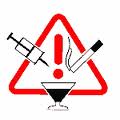 ПРОФИЛАКТИКА ПАВПолевской, 2020 г